                                                                                                         Проект 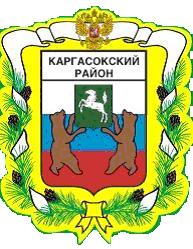 МУНИЦИПАЛЬНОЕ ОБРАЗОВАНИЕ «Каргасокский район»ТОМСКАЯ ОБЛАСТЬДУМА КАРГАСОКСКОГО РАЙОНАВ соответствии с изменениями, внесенными в Устав муниципального образования «Каргасокский район»Дума Каргасокского района РЕШИЛА:1.Внести изменение в решение Думы Каргасокского района от 17.04.2013 № 200 «Об утверждении Перечня муниципальных должностей муниципального образования «Каргасокский район» и размеров должностных окладов по муниципальным должностям  муниципального образования «Каргасокский район» изложив  перечень муниципальных должностей муниципального образования «Каргасокский район» и размеры должностных окладов по муниципальным должностям муниципального образования «Каргасокский район» в новой редакции согласно приложению к настоящему решению. 2.Настоящее решение официально опубликовать (обнародовать) в порядке, установленном Уставом муниципального образования «Каргасокский район».Приложение к решению Думы Каргасокского района от 05.11.2020 №____ПеречЕнь муниципальных должностей муниципального образования «Каргасокский район» И РАЗМЕРЫ ДОЛЖНОСТНЫХ ОКЛАДОВ ПО МУНИЦИПАЛЬНЫМ ДОЛЖНОСТЯМ МУНИЦИПАЛЬНОГО ОБРАЗОВАНИЯ «КАРГАСОКСКИЙ РАЙОН»РЕШЕНИЕ РЕШЕНИЕ РЕШЕНИЕ 05.11.2020с. Каргасок№ О внесении изменений в решение Думы Каргасокского района от 17.04.2013 №200 «Об утверждении Перечня муниципальных должностей муниципального образования «Каргасокский район» и размеров должностных окладов по муниципальным должностям  муниципального образования «Каргасокский район»Председатель ДумыКаргасокского района                                                                                         С.С. ВинокуровГлава Каргасокского района                       А.П. АщеуловNN
ппНаименование муниципальной должностиМесячный должностной оклад в расчетных единицах1Глава Каргасокского района18-192Председатель Органа муниципального финансового контроля Каргасокского района10 - 133Аудитор Органа муниципального финансового контроля Каргасокского района7-8